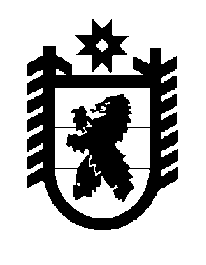 Российская ФедерацияРеспублика КарелияКемский   районАдминистрация Кривопорожского  сельского поселенияПОСТАНОВЛЕНИЕ24  мая 2022 года                                                                                                                       № 29              администрация Кривопорожского сельского поселения ПОСТОНАВЛЯЕТ:Повысить в 1,086 раза действующие по состоянию на 28 февраля 2022 года должностные оклады работников муниципальных учреждений.Установить, что при повышении должностных окладов, указанных в пункте 1 настоящего постановления, их размеры подлежат округлению до целого рубля в сторону увеличения Финансирование расходов, связанных с реализацией настоящего постановления, осуществлять за счет бюджетных ассигнований бюджета Кемского муниципального района и бюджета Кривопорожского сельского поселения.Настоящее постановление применяется к правоотношениям, возникшим с 1 марта 2022 года.Глава Кривопорожского сельского поселения                                                       Е.М. СеменоваО повышении должностных окладов работников муниципальных учреждений